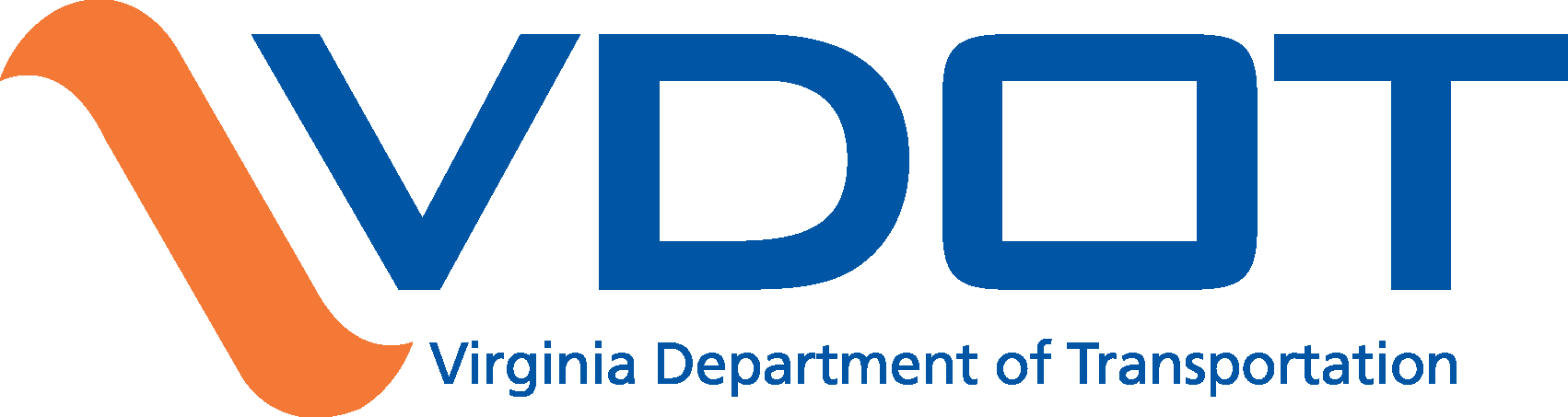 Virginia Department of TransportationVirginia Stormwater Management Program (VSMP) PermitGeneral Permit for Stormwater Discharges from Small Municipal Separate Storm Sewer SystemsServing theUrbanized Areas of VirginiaRegistration # VAR040115 - coverage from July 1, 2008 to June 30, 2013MS4 YEAR FOUR PROGRESS REPORTJuly 1, 2011 to June 30, 2012September 28, 2012FINALVirginia Department of TransportationLocation and Design Division1401 East Broad StreetRichmond, Virginia 23219Certification:“I certify under penalty of law that this document and all attachments were prepared under my direction or supervision in accordance with a system designed to assure that qualified personnel properly gather and evaluate the information submitted. Based on my inquiry of the person or persons who manage the system or those persons directly responsible for gathering the information, the information submitted is to the best of my knowledge and belief true, accurate, and complete. I am aware that there are significant penalties for submitting false information including the possibility of fine and imprisonment for knowing violations.”Print Name:   Mr. Gregory A. Whirley	Title: Commonwealth Transportation Commissioner Signature:   _______________________________________	Date:  ___________________________Virginia Department of Transportation MS4 ProgramThe Virginia Department of Transportation’s (VDOT’s) Municipal Storm Sewer System Program (MS4) is presented in the form of the six minimum control measures required by the Virginia MS4 General Permit.  This program has been developed with a consistent statewide implementation strategy since VDOT maintains regulated MS4s (or components of regulated MS4s) within the public right-of-ways within all thirteen designated urbanized areas of Virginia.  While VDOT’s MS4 Program is targeted toward those that construct, maintain and utilize its transportation infrastructure and facilities, many of the program’s proposed goals have the potential for a broader appeal.The VDOT MS4 program has and continues to improve environmental compliance, quality and stewardship on VDOT land-disturbing activities through effective management, implementation, and enforcement of sound technical guidelines, criteria, and practices for stormwater management and erosion and sediment control.This Annual Report identifies the progress towards achieving the measurable goals, as well as any changes and/or additions identified for each BMP.  A description of VDOT’s proposed Best Management Practices (BMPs) for each minimum control measure, and the Year 04 goals and accomplishments, is summarized on the following pages:   Best Management Practices for Public Education and Outreach	4Best Management Practices for Public Participation and Involvement	6Best Management Practices for Illicit Discharge Detection and Elimination (IDDE)	8Best Management Practices for Construction Site Runoff Control Program	20Best Management Practices for Post Construction Runoff Program	24Best Management Practices for Pollution Prevention and Good Housekeeping	27Attachment 1. TMDLs Approved Prior to 7/1/08 with WLA for VDOT MS4	32Attachment 2. TMDL Watershed Annual Characterizations	33Attachment 3. TMDLs Approved on or/after 07/01/2011 and prior to 06/30/2012	34Attachment 4. Net Targets and Outfalls recorded in CUA	35Attachment 5. Inventory of stormwater facilities within Census Urban Areas	36Attachment 6. “Don’t Let Your Pet Pollute” Signage for Rest Areas	37General Notes:There have been no modifications to departmental roles or responsibilities.An assessment has been done on the appropriateness of BMPs, each BMP has been considered appropriate and no modifications are necessary.Best Management Practices for Public Education and OutreachBest Management Practices for Public Participation and InvolvementBest Management Practices for Illicit Discharge Detection and Elimination (IDDE)Best Management Practices for Construction Site Runoff Control ProgramBest Management Practices for Post Construction Runoff ProgramBest Management Practices for Pollution Prevention and Good HousekeepingAttachmentsAttachment 1. TMDLs Approved Prior to 7/1/08 with WLA for VDOT MS4Attachment 2. TMDL Watershed Annual CharacterizationsAttachment 3. TMDLs Approved on or/after 07/01/2011 and prior to 06/30/2012Attachment 4. Net Targets and Outfalls recorded in CUA                                                                      Please see attached documentAttachment 5. Inventory of stormwater facilities within Census Urban Areas                                                                      Please see the attached documentAttachment 6. “Don’t Let Your Pet Pollute” Signage for Rest Areas                                                              Please see the attached document1Distribute educational materials and perform outreach to inform citizens about the impacts polluted stormwater runoff discharges can have on water quality.APublic EducationAProvide information on stormwater quality, regulatory requirements; information on public participation, and links for additional information. BPublic OutreachBEmploy diverse strategies to target audiences specific to the area serviced by the regulated MS4BMP 1APublic Education  - Public Affairs Lead DivisionMeasurable Goal(s)Goal: Develop and maintain a Stormwater Management webpage on www.VirginiaDOT.orgMeasure: The development of the page, and visitor statistics based on industry-accepted Web metrics tools.Goal: Post and promote the availability of the Stormwater Management educational video and public service announcements (PSAs) on the VDOT Stormwater Management webpage and the Commonwealth of Virginia’s YouTube Web page.Measure: The posting of the video and PSAs on both Webpages and number of requests received for copies.Goal: Develop a VDOT Stormwater Management fact sheet. An electronic version of the fact sheet will be posted on the VDOT webpage. Additionally, copies may be printed and distributed to the public and other MS4 operators.Measure: The development of the fact sheet and its posting on the VDOTwebpage, and the number of copies distributed.Goal: Partner with other MS4 operators to broadcast SWM Public Service Announcements (PSAs) twice in each urbanized area per permit cycle.Measure: Number of times PSAs are broadcast.Milestone Yr 4Maintain the Stormwater Management Webpage on www.VirginiaDOT.org. Continue posting information regarding VDOT’s Stormwater Management Program as available.Partner with other MS4 operators to broadcast the Stormwater Management.AccomplishmentsThe VDOT Stormwater Management webpage continues to be maintained.Up-to-date content is posted on the webpage, including the VDOT organizational chart, general permit registration statement and progress reports.The Year 3 Progress Report was posted to the website following submittal to the Department.VDOT’s Stormwater Management public service announcements are available on the program webpage and the agency’s YouTube channel and have received more than 1,100 views to date.BMP 1B(1)(a)Public Outreach – Maintenance Lead DivisionMeasurable Goal(s)Goal:  Install message signs and mechanism for distribution of informational brochures at pet waste stations at safety rest stations and welcome centers regarding environmental effects of pet waste and encouraging pet owners to properly dispose of their pet waste. Measure: Number of signs installed and number of brochures distributed.Milestone Yr 4Install message signs and distribute brochures at pet waste stations on environmental effects and proper disposal of pet waste.AccomplishmentsDOGIPOT pet waste stations have been installed at all rest areas/welcome centers. The pet waste stations are part of VDOT’s Monthly Quality Assessment Review/Safety Rest Area Inspection. This inspection reviews the pet stations for functionality and to assure they are being maintained and stocked. The pet waste stations are stocked with disposal bags as part of the normal maintenance operation. The Public Affairs Division worked with the Maintenance Division on the development of proper pet waste disposal posters that have been placed at state rest areas and welcome centers.Safety rest area management worked with Public Affairs to develop new signage for the pet waste stations.   The existing signage was old and faded, not eye- catching.  Public affairs produced a “Don’t Let Your Pet Pollute” copy that lists the four things you can do to reduce pet waste pollution.  The signage has been produced, distributed and installed at all safety rest areas statewide.  A total of 106 signs were placed at all 42 safety rest areas in May 2012.  In addition to the change in signage, some of the plastic waste containers and bag dispensers had deteriorated and were replaced with metal dispensers and waste containers.  These containers should now endure the weather longer and maintain their appearance.The pet waste stations are part of VDOT’s Monthly Quality Assessment Review/Safety Rest Area Inspection. This inspection reviews the pet stations for functionality and to assure they are being maintained and stocked. The pet waste stations are stocked with disposal bags as part of the normal maintenance operation.  As part of the daily good housekeeping procedures for trash and debris removal, any pet waste discovered is removed.A PDF of the new signage is Attachment 6BMP 1B(1)(b)Public Outreach –Maintenance Lead DivisionMeasurable Goal(s)Goal: Promote storm drain stenciling and Adopt-a-Highway programs.Measure: Number of land use permits issued for storm drain stenciling and highway miles adopted under the Adopt-a-Highway program.Milestone Yr 4Promote storm drain stenciling and Adopt-a-Highway programs and track number of permits issued and highway miles adopted.AccomplishmentsNo stenciling permits were applied for in FY2012. A total of 22,283.5 miles are currently adopted by citizens for clean up in the Adopt-a-Highway Program.BMP 1B(2)Public Outreach – Traffic Engineering Lead DivisionMeasurable Goal(s)Goal: Participate in watershed sign installation program based on available funding.Measure: Total number of signs installed. Milestone Yr 4Install additional watershed signs based on available funding.AccomplishmentsReplaced two “Chickahominy River” signs with two “Chickahominy River – Chesapeake Bay Watershed” signs on I 64 in the vicinity of mile 205 eastbound and westbound at a cost of $16,056.002Provide opportunities for citizens to participate in program development and implementation, including effectively publicizing public hearings and/or encouraging citizen representatives on a stormwater management panel.APublic InvolvementAProvide public access to information pertaining to VDOT’s MS4 Program.  BPublic ParticipationBParticipate in watershed organizations and local government technical advisory committees to ensure that provisions for linear development projects are incorporated into local watershed planning.BMP 2APublic Involvement - Public Affairs Lead DivisionMeasurable Goal(s)Goal: Make available for public review VDOT’s MS4 Program Plan and subsequent annual reports on the VDOT Stormwater Management webpage. Promote the location of the Stormwater Management webpage in VDOT publications, where applicable.Measure: Visitor statistics based on industry-accepted Web metrics tools.Milestone Yr 4Post MS4 Program Plan on the VDOT Stormwater Management webpage.Continue to promote the location of the Stormwater Management webpage in VDOT publications, where applicable.AccomplishmentsThe MS4 Program Plan is posted on the VDOT Stormwater Management webpage. This webpage had approximately 1,840 visits during the last year, which is an approximate 35% increase from the previous year.The Public Affairs Division  worked with the Maintenance Division on the development of a pet waste disposal brochure or poster to be placed at state rest areas and welcome centers.  The final product  includes the web address for VDOT’s Stormwater Management program.There were no public comment regarding the MS4 Program or any modifications; however, VDOT maintains the means for the public to submit comments at any time. There were no comments submitted related to the MS4 Program in Year 4.BMP 2B(1)Public Participation – Location and Design Lead Division for project design related issuesMeasurable Goal(s)Goal: Participate in local activities aimed at increasing public awareness of water quality and stormwater issues.Measure: Number of watershed planning meetings attended.Milestone Yr 4Participate in watershed planning meetings and maintain a summary of issues considered.AccomplishmentsVDOT employees participated in the following meetings / activities:IDDE  informational meetingsBMP Education InitiativesRegional Stormwater Technical Committee meetingChesapeake Bay Foundation’s regional watershed meetingRAP meetingsEnvironmental / SWM Conference -(VMI)AASHTO SWM Conference – (Raleigh NC)SWCB meetings (PDC)CBPA WIP II Implementation group meetings General MS4 Awareness TrainingNumerious meetings  with Northern Virginia Regional Commission (NVRC) and various Counties in Northern Virginia about Chesapeake Bay TMDL, Upcoming SWM Regulations etc.Meetings on Accotink TMDL and further direction on implementation of this TMDL.DCR Stormwater Rollout MeetingGuest Speaker at Chesapeake Bay TMDL Symposium by ACEC (American Council of Engineering CompaniesBMP 2B(2)Public Participation – Environmental Lead Division for water quality related regulatory issuesMeasurable Goal(s)Goal: Participate in local activities aimed at increasing public awareness of water quality and stormwater issues.Measure: Number of watershed planning meetings attended.Milestone Yr 4Participate in watershed planning meetings and maintain a summary of issues considered.Accomplishments62 meetings – Coastal Zone Management Policy Team Meeting, CZM T&E Meeting, ChesBay Ph. II WIP Stakeholders Advisory Group Meeting (2), DCR ChesBay WIP Ph. II Team Meetings (7), ChesBay WIP II Public Meeting at VCU,  State Water Control Board Meeting, Communities for Clean Water GW Regional WIP II Workshop, Shenandoah Valley Pure Water Forum  in Waynesboro, Va., TMDL Watershed Implementation Plan Phase II Public Meeting held at James Madison Univ., DEQ TMDLs Meetings (2), Bull Run Exceptional State Waters RAP, VDOT Environmental Managers Meeting, Hanover County MS4 Bay TMDL stakeholders meeting, Environment Virginia Symposium, NCHRP Project – TMDL Compliance for Highways, ASHE Technical Session, Richmond Regional PDC Round Table Meeting, James River Bacteria TMDL (2), James River and Elizabeth River PCB TMDL(3), Meadow Creek, Schenks Branch, Moores Creek & Lodge Creek TMDL and IP TACs (7), Potomac River Bacteria TMDL (7), Hoffler Creek TMDL and IP (3), Chickahominy River Bacteria TMDL, Chickahominy River Benthics TMDL, Back Bay and Lower Chesapeake TMDL, Hofler Creek TMDL, Holmes and Tripps Run Benthics TMDL (2), Amherst County Benthics and Bacteria TMDLs (2), Little Otter River and Buffalo Branch Benthics TMDLs(2), and Accotink Creek TMDL (5). 3Develop, implement, and enforce a program to detect and eliminate illicit discharges into VDOT’s stormwater system.APrevent or minimize to the maximum extent practicable, the discharge of hazardous substances or oilAGuidance addresses the issues of illicit discharge. Non-storm water discharges will be prohibited, except for those of uncontaminated water as listed in the permit requirements.Education on illicit discharges will be a key component. BEvaluate guidance to identify and report  Illicit Discharges Connections BGuidance and procedures to detect and report the source of the illicit discharges into MS4 CContinue to develop Inventory of Stormwater SystemsCAn updated GIS-compatible digital database of stormwater infrastructure outfalls. DTrack the number of illicit discharges identified and eliminatedDGuidance for tracking and reporting illicit discharges EProhibit, through ordnance, or other regulatory mechanism non-stormwater dischargesEPractices to eliminate and/or minimize illicit discharges  FAddress Total Maximum Daily Load (TMDL) Waste Load Allocation (WLA) streams within each MS4FUpdate plan within 18 months to include measurable goals, schedules, and strategies to ensure MS4 consistency with any TMDL for which waste loads have been allocated to the MS4BMP 3AEvaluate guidance and training programs to prohibit non-stormwater discharge into MS4 – Maintenance Lead DivisionMeasurable Goal(s)Goal: Review training guidance and current practices and update and revise as necessaryMeasure: An annual evaluation of guidance and practicesGoal: Provide IDDE training programs to appropriate audiences.Measure: Number of employees, contractors, and volunteers trained.Milestone Yr 4Review and update/revise training guidance and current practices related to IDDE as necessary.  Review and update/revise other training materials to incorporate guidance dealing with IDDE as necessary. Provide IDDE training to appropriate audiences.AccomplishmentsVDOT reviewed several guidance documents and other procedures that relate to IDDE and reducing pollutants from VDOT’s MS4 discharge.Developed and formalized a written protocol for the IDDE program. The protocol will identify any training requirements for VDOT personnel.The IDDE manual has been successfully deployed to different programs and  divisions for testing as a precursor to full implementation. Provided IDDE overview training to 168 district land use and planning staff.BMP 3BGuidance to identify and report Illicit Discharges Connections – Maintenance Lead DivisionMeasurable Goal(s)Goal: Develop/revise illicit discharge identification and reporting protocols.Measure: Establishment of identification and reporting protocols.Goal: Establish a means for the public to report illicit discharges. Measure: Development of reporting system and number of reports received of potential illicit discharges.Milestone Yr 4Modify illicit discharge identification and reporting protocols as necessary based on software purchased and /or the results of user acceptance testing of software.Continue illicit discharge reporting system utilizing the VDOT SWM Program webpage, Adopt-A-Highway Program or through direct contact with the appropriate VDOT Residency/District Office.AccomplishmentsDeveloped a written protocol for the IDDE Program.  The protocol identifies the means by which the public can report illicit discharges.  VDOT will implement the necessary communication provisions as identified  in the protocol.BMP 3CInventory of Stormwater System – Maintenance Lead DivisionMeasurable Goal(s)Goal: Develop and maintain an updated inventory of roadway outfalls in the MS4 urbanized areas.Measure: Development and implementation of inventory system and protocols.Measure: Percentage of centerline miles by roadway functional class by MS4 area inventoried.Milestone Yr 4Perform pilot project for the collection of outfalls and critique the software and instructional manual and modify both as needed.  Make an in-house or outsource decision for outfall inventory for each of the MS4 urban areas based on the pilot.  Continued the inventory of the outfalls based on roadway functional classification and/or watershed as required for satisfying other MS4 BMPs.AccomplishmentsDiscussions with other MS4 permits holders led VDOT to the U.S. Army Corps of Engineers (USACE) which had completed an outfall inventory for Stafford County.  The USACE can provide similar assistance to VDOT in accordance with Section 22 of the Water Resources Development Act (WRDA) of 1974 (Public Law 93-251), as amended, which authorizes the Secretary of the Army, acting through the Chief of Engineers, to assist the States in the preparation of comprehensive plans for the development, utilization and conservation of water and the related resources of drainage basins, watersheds and ecosystems located within the boundaries of such State.Letters of Agreement has been negotiated with the Baltimore District, Norfolk District and Wilmington NC District of the USACE to complete the following tasks:1.	Collection of existing information and field survey preparation2.	Field survey and assessment of outfalls3.	Development of outfall database and GIS layers4.	Documentation of procedures5.	Final ReportThe Baltimore District will complete the outfall inventory/assessment for the Washington, Winchester and Harrisonburg census urban areas.   The Norfolk District will complete the outfall inventory/assessment for the Charlottesville, Fredericksburg, Richmond and Virginia Beach census urban areas.  The Wilmington NC District will complete the outfall inventory/assessment for the Bristol, Kingsport, Blacksburg, Roanoke, Lynchburg and Danville census urban areas. The USACE field survey will be completed at the target locations identified by the VDOT MS4 Target Model.The function of the MS4 Target Model is to predict the most likely location of VDOT stormwater conveyance discharging into surface waters. The MS4 Target Model utilizes the most up-to-date hydrographic data and VDOT road centerline data to identify locations were roadways maintained by VDOT are within a specified proximity to a stream, water body, or wetland.  The MS4 Target Model must be run periodically because of the addition of roads into the VDOT system, road changes due to construction, and updates to the stream, wetlands, or water body GIS layers. Summary of targets produced by each MS4 Target Model run:Management of the outfall survey can be broken down into four parts:Assignment of the targets to the USACE Districts is accordance with the VDOT funds available for the matching funds provided by the USACE.  The targets are assigned by HUC6 watershed based on a priority list established based on present and future TMDLs.The USACE completes the field work and logs outfall or no outfall points at each target location.VDOT groups targets that are close together into clusters and checks to see if data has been logged near each cluster.   A desktop study is completed on the clusters that have no data to determine if they will be reassigned for outfall determination.   Some clusters that do not have a data point logged are eliminated because the target generation no longer exis.t, such As an example, if a wetland no longer exists because of residential construction, the cluster will be eliminated.Complete a QA/QC audit of reported outfalls.Notes:1. Cluster clearing will be completed and any remaining field work will be completed in the next permit cycle when 2010 census targets are assigned.2. Cluster clearing will be completed and all remaining field work will be completed in the fifth year of this permit.3. Remaining field work will be completed in the first 48 months of the next permit along with the 2010 census targets.BMP 3DTrack and eliminate illicit discharges – Maintenance Lead DivisionMeasurable Goal(s)Goal: Notify in writing any downstream regulated MS4 to which the VDOT small regulated MS4 is physically interconnected.Measure: Total number of interconnected MS4 operators notified.Goal: Develop and maintain a process for contacting and reporting illicit discharges to appropriate authority. Measure: Development of process and number of illicit discharges reported. Milestone Yr 4Review/update list of MS4 localities and provide notification of physical interconnection as identified through implementation of outfall inventory.Report verified illicit discharges to the appropriate authorities.AccomplishmentsAll MS4 operators have been sent a letter notifying them of potential interconnections of VDOT’s and their stormwater systems in previous report cycles.   VDOT received reports of five potential illicit discharges reported to the IDDE team outside of the outfall survey process.   The reports resulted in five investigations and the discovery of one illicit connection to VDOT’s stormwater system.  A brief summary of the investigations is as follows:An intermittent white discharge from an outfall at 5216 West Broad in Richmond was reported by DEQ.  Field investigation determined two possible sources, with one being from an illicit connection to VDOT’s stormwater system.  The owner was verbally notified of the need to terminate the illicit connection and the issue was turned over to the Land Use Permits section for written notification. Anonymous complaint was received; it was determined that there was insufficient information to start an investigation.A discharge from a slurry seal operation was reported in Charlottesville.  The spill by a contractor working for the water and sewer authority was fully investigated by the Culpeper district and the authority.   It was determined that the material solidified after release and had no impact on surface waters.A potential illicit discharge from an old pipeline running through a culvert under I-95 (mile marker 72.3) was reported by field staff in Richmond.  The discharge was investigated, and it was determined that the pipelines were inactive and had been blocked off.  A follow-up investigation was conducted with DEQ.  A PVC pipe inside an old pipeline contained small amounts of residual “bunker fuel”.  It was determined that none of the material had reached surface waters.   A potential illicit discharge of petroleum from an old pipeline running through a culvert installed for the pipeline instillation under I-95 (mile marker 74) was reported by DEQ.  DEQ and Colonial Pipeline were met onsite by VDOT staff.  The investigation determined that several pipelines running through this culvert were inactive and have been so for some time. A small residual amount of petroleum still appears to be in these pipelines from prior use. No visual signs of a discharge were present during the investigation.Received one report of a potential illicit discharge from Chesterfield County due to the failure of the embankment of a private stormwater pond.  The failure severed a sewage line embedded in the embankment.  All cleanout debris from VDOT culverts located downstream was completed by the private contractor in accordance with the provisions of a VDOT land use permit.VDOT has completed the modifications to the MS4 Outfall Inventory to be able to fully track the IDDE investigations, in addition to the initial outfall survey inventory and evaluation of the site.  In addition to incorporating IDDE investigations, a method of tracking QA/QC investigations of outfalls was incorporated.The VDOT Customer Service Center/ maintenance work order software was modified to include a Problem Type of “Polluted Stormwater (IDDE).”  The Customer Service Center receives calls for problems related to our roadways such as potholes, dead animals etc. and generate maintenance  work order for the appropriate residency.  A report can be produced by Problem Type to track all “Polluted Stormwater (IDDE)” calls and related maintenance work orders.When reviewing the IDDE Manual for its application to the residencies for completion of the IDDE maintenance work order, it was determined that a simplified IDDE Field Guide and Quick Reference Card need to be developed for the residency staff.   VDOT investigated eleven potential illicit discharges found during the outfall survey process.  Follow-up investigation determined that at ten of the eleven sites illicit discharges were not present.  The site with a potential illicit discharge, located at the intersection of Patterson Avenue and Gaskins Road in Richmond, was determined to be due to a petroleum spill from a gas station located adjacent to VDOT right-of-way.  The site was found to be an active petroleum release site under DEQ oversight. The review of  the field investigations reveled the need to give additional definition to the overall outfall characterization from Chapter 11 of the Illicit Discharge Detection and Elimination A Guidance Manual for Program Development and Technical Assessments.  There is also a need to gather additional information related to erosion at the outfall channel and outfall structure.The Environmental Waste Management training course was modified to include an IDDE module.  The Waste Management/IDDE course was attended by 311 employees during this permit year.Illicit discharge detection overview training was given to 168 district land use and planning staff who issue land use permits.BMP 3EProhibition of non-stormwater discharges – Maintenance Lead Division Measurable Goal(s)Goal: Prohibit non-stormwater discharges into storm sewer systems through the Land Use Permitting Program.Measure: Number of guidance and training documents reviewed/revised to incorporate IDDE identification procedures.  Measure: Number of  land use permitting employees that participate in trained on IDDE identification.Milestone Yr 4Provide training to all new employees involved in the Land Use Permits Program on IDDE identification and conduct refresher courses to others as needed. Track number of employees trained.AccomplishmentsThe IDDE Manual has explicit mean and measures to identify ways to prohibit illicit discharges. Provided IDDE overview training to 168 district staff.BMP 3FUpdate MS4 plan to ensure consistency with TMDLs – Environmental Lead DivisionBMP 3F(1)Evaluate/revise/update legal authorities/policies/proceduresMeasurable Goal(s)Goal: Develop a list of existing legal authorities, policies and procedures that are applicable to reducing the pollutant identified in the WLA (waste load allocation).Measure: Development of list.Goal: Develop and implement a schedule to evaluate existing legal authorities, policies and procedures to determine their effectiveness to address reduction of the pollutant identified in the WLA.Measure: Development and subsequent implementation of scheduleGoal: Develop and implement a schedule to update existing legal authorities, policies and procedures to address weaknesses related to the MS4 Program and to ensure consistency with the TDML.Measure: Development and subsequent implementation of schedule.Milestone Yr 4Complete year three milestone.Begin process of making revisions or modifications to existing legal authorities, policies and procedures needed to address weaknesses related to the MS4 Program for ensuring consistency with the TDML.AccomplishmentsContinued addressing weaknesses of existing legal authorities, policies and procedures applicable to reducing sediment, bacteria and PCBs based on criticality, scheduling and complexity using low/medium/high scale.Secondary Street Acceptance Regulation (SSAR) revised.  Guidance Manual still under review.Continued discussion on draft revisions to the Land Use Permit Manual.Initiated development of draft revisions to Locally Administered Projects Manual.Waste Management Manual revised.BMP 3F(2)Update MS4 Program to address TMDL impactsMeasurable Goal(s)Goal: Update the MS4 Program Plan to include information regarding TMDLs to ensure consistency; as a stakeholder participate in the development of any implementation plan to address the TDML and incorporate applicable best management practices identified in the TMDL plan into VDOT’s MS4 Program Plan. Measure: Number of TMDLs incorporated into VDOT MS4 Program Plan.Measure: Number of plans implemented to address identified WLA.Goal: Identify and develop an estimate of the area draining from within VDOT right-of-way to identified TMDL waterways.Measure: Number of areas identified. Goal: Develop a characterization of the annual flow that estimates the stormwater discharged and the quantity of pollutant identified in the waste load allocation discharged by the MS4.Measure: Number of sites for which development of characterization of stormwater discharges was completed.Goal: Implement procedures, reconnaissance and sampling protocols to identify and address the discharge of the pollutant identified in the waste load allocation to the MS4.Measure: Implementation of procedures.Goal: Integrate an awareness campaign into the public education and outreach program that promotes methods to eliminate and reduce the discharges of the pollutant identified in the WLA.Measure: Number of employees trained regarding the sources and methods to eliminate and minimize the discharge of the pollutant.Milestone Yr 4Continue implementation procedures, reconnaissance and sampling protocols to identify and address the discharge of the pollutant identified in the waste load allocation to the MS4. Begin process to develop an awareness campaign for integration into the public education and outreach program that promotes methods to eliminate and reduce the discharges of the pollutant identified in the WLA.Carryover of Yr 1 Milestones:Begin process of identifying VDOT facilities impacted by TMDL Implementation Plans.  VDOT facilities within Roanoke River and Potomac River watersheds will be catalogued in Permit Year 5.Carryover of Yr 2 Milestones:Complete process of identifying VDOT facilities impacted by TMDL Implementation Plans. VDOT facilities within Roanoke River and Potomac River watersheds will be catalogued and cataloging will be completed for Opequon River and Abrams Creek watersheds in Permit Year 5.  Begin/complete process of developing an estimate of the area draining from within VDOT right-of-way to identified TMDL waterways. Drainage area estimates for VDOT Right-of-Way within Roanoke River and Potomac River watersheds will be developed and will be completed for Opequon River and Abrams Creek watersheds in Permit Year 5.Begin process of developing a characterization of the annual flow that estimates the  stormwater discharged and the quantity of pollutant identified in the waste load allocation discharged by the MS4 including procedures, reconnaissance and sampling protocols to identify and address the discharge of the pollutant identified in the waste load allocation to the MS4.  Annual stormwater discharge and pollutant load estimates for VDOT in the Roanoke River and Potomac River watersheds will be developed and will be completed for Opequon River and Abrams Creek watersheds in Permit Year5.Carryover of Yr 3 Milestones:Complete development process and implement procedures, reconnaissance and sampling protocols to identify and address the discharge of the pollutant identified in the waste load allocation to the MS4.  Implementation for all 8 TMDL watersheds will start in Permit Year 5.AccomplishmentsDraft model for mapping TMDL watersheds in VDOT’s GIS under revision in coordination with DEQ, USGS, and DEM to update NHD data.Site reconnaissance and sampling protocols developed. Presented an introductory training module on March 8, 2012 to a statewide audience of design engineers, hydraulics engineers, construction engineers, environmental specialists and management that covers basic information related to stormwater terminology, the VDOT MS4 Program, and VDOT activities that affect stormwater quality for staff that work in TMDL watersheds. Popes Head Creek Watershed StudyVDOT’s WLA for sediment to Popes Head Creek is assigned in two aggregate loads: One WLA is for all MS4s in Fairfax County (2,175.0 tons/year) and the other WLA is for all MS4s in the City of Fairfax (31.3 tons/year).Total VDOT Right-of-Way and Property Contributing Area draining to impaired segment = 276 acres.  VDOT utilized the Watershed Treatment Model (WTM) model. The WTM estimates an annual volume for 2011 of stormwater discharged at 11,532,725 cubic feet and a sediment load of 30.9 tons based on the TMDL roadway width estimates, or 65,557,269 cubic feet and a sediment load of 14 tons based on VDOT’s estimated road widths. Tables 1A and 1B summarize the annual stormwater characterization for 2011 using each approach.Table 1A. Annual Characterization of VDOT Properties within Popes Head Creek Watershed (TMDL Approach)Note:1: Contributing areas excludes potential stormwater run-on that may result from adjacent properties.2: Contributing acreage is based on TMDL-assumed roadway widths (25 feet).Table 1B. Annual Characterization of VDOT Properties within Popes Head Creek Watershed (Transportation Approach)VDOT Contributing (Note:1: Contributing areas excludes potential stormwater run-on that may result from adjacent properties.2: Contributing acreage is based on VDOT-estimated roadway widths(varying between 38-167).VDOT identified 172 regulated outfalls in the Popes Head Creek TMDL watershed, and performed an initial outfall reconnaissance using outfall inventory and IDDE forms previously developed by VDOT.  VDOT owns and operates 15 stormwater facilities (extended detention basins) within the Popes Head Creek TMDL watershed. Bull Run Watershed StudyVDOT’s WLA for sediment to Bull Run is incorporated into six aggregate loads, assigned by MS4 regional area to the three counties and three cities in the Bull Run watershed.  Total VDOT Right-of-Way and Property Contributing Area draining to impaired segment = 1,980 acres.  VDOT utilized the Watershed Treatment Model (WTM) model. The WTM estimates an annual volume for 2011 of stormwater discharged at 149,362,779 cubic feet and a sediment load of 250 tons based on the TMDL roadway width estimates, or 520,390,944 cubic feet and a sediment load of 838 tons based on the Transportation Approach. Tables 2A and 2B summarize the annual stormwater characterization for 2011.Table 2A. Annual Characterization of VDOT Properties within Bull Run Watershed (TMDL Approach)Note:1: Contributing areas excludes potential stormwater run-on that may result from adjacent properties.2: Contributing acreage is based on TMDL-assumed roadway widths (25 feet).Table 2B. Annual Characterization of VDOT Properties within Bull Run Watershed (Transportation Approach)VDOT Contributing (Note:1: Contributing areas excludes potential stormwater run-on that may result from adjacent properties.2: Contributing acreage is based on VDOT-estimated roadway widths (varying between 46 to 100 feet).VDOT identified 954 regulated outfalls in the Bull Run TMDL watershed, and performed an initial outfall reconnaissance using outfall inventory and IDDE forms previously developed by VDOT.  VDOT owns and operates 60 stormwater facilities (extended detention basins) within the Bull Run TMDL watershed. Ten of the sixty stormwater facilities were built after the development of the approved TMDL as a retrofit to a prior developed area.Goose Creek Watershed StudyVDOT’s WLAs for sediment to Goose Creek are assigned in two aggregate loads: One WLA is for all MS4s in Loudoun County (123.6 tons/year) and the other WLA is for all MS4s in the Town of Leesburg (287.4 tons/year).  Total VDOT Right-of-Way and Property Contributing Area draining to impaired segment = 420 acres.  VDOT utilized the Watershed Treatment Model (WTM) model. The WTM estimates an annual volume for 2011 of stormwater discharged at 27,605,841 cubic feet and a sediment load of 62.8 tons based on the TMDL roadway width estimates, or 48,829,029 cubic feet and a sediment load of 105.0 tons based on the Transportation Approach. Tables 3A and 3B summarize the annual stormwater characterization for 2011.Table 3A. Annual Characterization of VDOT Properties within Goose Creek Watershed (TMDL Approach)Note:1: Contributing areas excludes potential stormwater run-on that may result from adjacent properties.2: Contributing acreage is based on VDOT-estimated roadway widths (varying between 27-174 feet).Table 3B. Annual Characterization of VDOT Properties within Goose Creek Watershed (Transportation Approach) (Note:1: Contributing areas excludes potential stormwater run-on that may result from adjacent properties.2: Contributing acreage is based on VDOT-estimated roadway widths (varying between 27-174 feet).VDOT identified 112 regulated outfalls in the Goose Creek TMDL watershed, and performed an initial outfall reconnaissance using outfall inventory and IDDE forms previously developed by VDOT.  VDOT owns and operates 4 stormwater facilities (extended detention basins) within the Goose Creek TMDL watershed. One of the four stormwater facilities was built after the development of the approved TMDL as a retrofit to a prior developed area.Opequon Creek and Abrams Creek Watershed StudyVDOT began the process of identifying facilities, developing drainage area estimates, and calculating the estimated stormwater discharge and pollutant loads for the Opequon Creek and Abrams Creek TMDL watershed.  However, this data was not finalized pending quality assurance of outfall location information for these watersheds.Stroubles Creek Best Management Practices Study and Annual Characterization completed (The characterization utilizes the TMDL Approach in the Watershed Treatment Model, an Excel-based model.).  An aggregated wasteload allocation (WLA) of 211 tons of sediment/year was assigned to three permitted small municipal separate storm sewer systems (MS4s), including VDOT’s MS4 Permit # VAR040115.  Total VDOT Right-of-Way Contributing Area (Rt. 460 and Merrimac Road) draining to impaired segment = 59.74 acres.  The contributing areas from the 2010 to 2011 did not change as a result of new development or redevelopment.  However, the total area used for characterization from the previous year (45.93 acres) has changed as a result of refined mapping to calculate total area.  No VDOT facilities located within the watershed. The land use classifications used in the WTM did not change from the 2010 to 2011 characterizations. However, the corresponding percent impervious cover data assigned per land use has been revised with the 2011 characterization.  We utilized the most recent land use dataset from the 2006 National Land Cover Database (NLCD) to designate land use areas within VDOT right-of-way.  Percent impervious for each land use was assigned based on the median impervious range of values provided with the NLCD data set.  Land use information for the 2011 characterization is provided in Table 4A.Table 4A: TMDL Approach Stroubles Creek Impervious-Pervious Distribution utilizing 2006 NLCD Data Based on the 2011 data inputs described above, the model estimates a total annual volume of stormwater discharged at 4,035,665 cubic feet and a sediment load of 4.19 tons for the 2011 annual characterization.  Table 4B summarizes the annual stormwater characterization for 2011.Table 4B. Annual Characterization of VDOT Properties within Stroubles Creek WatershedNote:1:	Contributing areas excludes potential stormwater run-on that may result from adjacent propertiesThere were no existing BMPs within the study area of this project that could be incorporated into the modelThere is one regulated outfall located within the VDOT ROW in the TMDL watershed.VDOT’s only property within the TMDL watershed is roadway right of way. Therefore, sampling of a representative outfall is not applicable and is not required by the MS4 Permit. VDOT staff and consultants presented a general awareness module on MS4 stormwater to 11 Christiansburg Residency management and staff and 17 Salem District Office management and staff on 11/30/11.  VDOT staff and consultants also presented a technical awareness module specifically geared towards the Stroubles Creek TMDL to cover specific methods and techniques to identify sources and eliminate and reduce discharges of sediment in the Stroubles Creek watershed to 6 Christiansburg Residency management and staff and 14 Salem District Office management and staff.VDOT developed a schedule of BMPs through an iterative process, beginning with Public Education and Employee Awareness Campaigns. VDOT also initiated the development of a BMP Implementation Plan.Crab Creek Best Management Practices Study and Annual Characterization completed.  An aggregated WLA of 28 tons of sediment/year and 3.40 x 108 cfu/year was assigned to two permitted small municipal separate storm sewer systems (MS4s), including VDOT’s MS4 Permit # VAR040115.  Total VDOT Right-of-Way and Property Contributing Area draining to impaired segment = 162.1 acres.  VDOT utilized the Watershed Treatment Model (WTM) model. The WTM estimates an annual volume for 2011 of stormwater discharged at 5,771,934 cubic feet, a sediment load of 7.21tons, and a bacteria load of 3.29× 1013cfu. Table 5 summarizes the annual stormwater characterization for 2011.Table 5. Annual Characterization of VDOT Properties within Crab Creek WatershedNote:1:	Contributing areas excludes potential stormwater run-on that may result from adjacent properties.VDOT identified 7 regulated outfalls in the Crab Creek TMDL watershed, and performed an initial outfall reconnaissance using outfall inventory and IDDE forms previously developed by VDOT.  VDOT owns and operates one stormwater facility, an extended detention basin, within the Crab Creek TMDL watershed. VDOT staff and consultants presented a general awareness module on MS4 stormwater to 11 Christiansburg Residency management and staff and 17 Salem District Office management and staff on 11/30/11.  VDOT staff and consultants also presented a technical awareness module specifically geared towards the Crab Creek TMDL to cover specific methods and techniques to identify sources and eliminate and reduce discharges of sediment in the Crab Creek watershed to 6 Christiansburg Residency management and staff and 14 Salem District Office management and staff.VDOT determined that sediment and other erodible materials have been historically handled at the Christiansburg Residency.  The Christiansburg Residency property is not drained by a regulated outfall; therefore, sampling is not applicable and not required by the MS4 Permit. VDOT developed a schedule of BMPS through an iterative process, beginning with Public Education and Employee Awareness Campaigns. VDOT also initiated the development of a BMP Implementation Plan.Prioritization plan developed for addressing 2 remaining watersheds (Roanoke River and Potomac River) in Year 5.4Develop, implement and enforce a program to reduce pollutants in stormwater runoff from construction activities that result in a land disturbance of greater than or equal to one acre (2,500 sq ft in Chesapeake Bay Preservation Are). AGuidance for Construction Site Runoff Control ProgramAImplement qualifying state erosion and sediment control and stormwater management programs approved by the Virginia Department of Conservation and Recreation (DCR) on all regulated land disturbing activities.BCompliance Procedures for Land Disturbance Activities BReview and certify erosion and sediment and stormwater management plans for regulated land disturbance activities, secure required coverage under the Virginia Stormwater Management (VSMP) Construction Permit, and track the activities.Perform final inspections to certify construction of post construction SWM facilities were completed per approved plans and that the facilities are functional. CErosion and Sediment Control TrainingCProvide training opportunities through the Erosion and Sediment Control Contractor Certification (ESCCC) Program and the In stream Maintenance Training Program.  Ensure employees obtain the appropriate certifications required by the Virginia Erosion and Sediment Control (ESC) law.DInspections and Quality Assurance ReviewsDPerform inspections in accordance with Virginia ESC Regulations and undertake quality assurance reviews to assess compliance with environmental commitments on all regulated land disturbance activities.EEnforcement Process EReview administrative process for enforcement procedures, penalties for violations and procedures for issuing stop-work orders and revise/develop as appropriate.FProcedures for receipt and consideration of information submitted by the publicFDevelop and implement procedures for the receipt and consideration of information submitted by the public concerning VDOT’s stormwater program. BMP 4AEvaluate guidance for Construction Site Runoff Control Program – Location and Design Lead DivisionMeasurable Goal(s)Goal:  Evaluate guidance documents, adjust/revise as appropriate.Measure: Number of documents reviewed and adjusted/revised.Goal: Secure annual approval of the VDOT ESC and SWM Standards and Specifications from DCR.Measure: Material submitted and approved by DCR.Goal: Continue to implement project tracking of regulated land disturbing activities in urban areas.Measure: Total number of land disturbing activities registered for VSMP Construction Permit coverage. Milestone Yr 4Submit Erosion and Sediment Control (ESC) and Stormwater Management (SWM) Standards and Specifications to DCR for annual approval.  Developing new Standard Details and Specifications for the following items:Gravel Bag Check Dam Type IIISuper Silt Fence Level Spreader.Temporary Wire Backed Silt BarrierTurbidity CurtainAcquire and track VSMP Construction Permit coverage for regulated land disturbing activities undertaken by the Department.  Review and update program guidance as appropriate.AccomplishmentsSubmitted the 2012 annual ESC & SWM Standards and Specifications to DCR for approval.Acquired and tracked VSMP Construction Permit coverage for 271 land disturbing activities. impacting approximately 5,562 acres.All changes to the ESC & SWM design Standards and Specifications / guidance were included in the annual ESC & SWM Standards and Specifications submittal to DCR.To assist with addressing TMDL requirements, VDOT reviewed several components of the ESC & SWM Standards and Specifications for their strengths and weakness and their ability to reduce pollutants within the MS4 discharges.Currently working with MS4 consultant to implement a specific manual and protocol for VDOT to utilize during routine maintenance activities.  Once the product has been tested in the field, VDOT will submit to DCR for approval as part of the annual ESC & SWM Standards and Specifications.BMP 4BCompliance Procedures for Land Disturbance Activities – Location and Design DivisionMeasurable Goal(s)Goal: Ensure that the requirements of VDOT’s ESC and SWM Programs are followed for each regulated land disturbing activity through the VSMP ESC and SWM Plan Certification process and the Termination Notification process.Measure: Number of projects submitted for coverage under the VSMP Construction Permit and number of termination notices processed. Milestone Yr 4Require certification of ESC and SWM Plans for regulated land disturbance activities.Require certification of construction and functionality of post construction SWM facilities for regulated land disturbance activities.AccomplishmentsAll ESC & SWM plans were reviewed and approved by a DCR certified ESC plan reviewer prior to requesting the VSMP Construction Permit coverage.BMP 4C(1)Erosion Prevention and Sediment Control Training – Location and Design Lead DivisionMeasurable Goal(s)Goal: Provide VDOT’s Erosion and Sediment Control Contractor Certification (ESCCC) Program training to contractor personnel.Measure: Number of contractor personnel trained.Milestone Yr 4Update/revise course material as necessary. Provide training to appropriate contractor personnel. Track number of personnel trained.AccomplishmentsAll course training material has been up-dated / revised to reflect the current VDOT Road and Bridge Standards and Specifications.684 Participants received ESCCC certificationBMP 4C(2)Erosion Prevention and Sediment Control Training – Environmental Lead DivisionMeasurable Goal(s)Goal: Provide VDOT’s In Stream Maintenance Training to VDOT maintenance forces.Measure: Number of employees trained.Milestone Yr 4Update/revise course material as necessary. Provide training to appropriate VDOT personnel. Track number of personnel trained.AccomplishmentsIn-Stream Maintenance Materials “Environmental Compliance for Maintenance Activities”. 1,162 employees trained on these modules. No updates or revisions to course materials were necessary.BMP 4C(3)Erosion Prevention and Sediment Control Training – Learning Center Lead DivisionMeasurable Goal(s)Goal: Ensure appropriate VDOT employees have necessary DCR Certifications.Measure: Number of employees certified through DCR as a RLD, ESC Inspector, Plan Reviewer, etc.Milestone Yr 4Track number of employees with DCR certifications and provide notification to those requiring recertification.AccomplishmentsESC Inspector	341 ESC Plan Reviewer	15 ESC Combined Administrator	12 ESC Program Administrator	4 Responsible Land Disturber	13BMP 4DInspections and Quality Assurance Reviews – Construction Lead DivisionMeasurable Goal(s)Goal: Perform site inspections in accordance with VDOT’s annually approved ESC and SWM Standards and Specifications.Goal: Perform project environmental compliance reviews.Measure: Total number of reviews performed.Measure: Our previous measurable goals were to rank as excellence, complaint, deficient, and non-complaint findings. Changes in CEADER now rank as compliant or non compliantMilestone Yr 4Perform site inspections and compliance reviews and track data in CEDARAccomplishmentsPerformed site inspections and compliance reviews and tracked data in CEDAR.Monitored the new Environmental Compliance review process at a program level to ensure that reviews were being done and entered into CEDAR. Fully implemented the transition of the environmental reviews to the construction management staff. Performed 1,076 project compliance reviews with the following results:Compliant                             98.6%Non-Compliant                     1.4%BMP 4EEnforcement Process – Construction Lead Division Measurable Goal(s)Goal: Review and revise/develop enforcement policies, procedures and penalties.Measure: Number of policies/procedures reviewed/revised/developed.Milestone Yr 4Review administrative process for enforcement procedures, penalties for violations and procedures for issuing stop-work orders and revise/develop as appropriate.AccomplishmentsReviewed administrative process for enforcement procedures, penalties for violations and procedures for issuing stop-work orders and revised as appropriate.Continuously reviewed the Road and Bridge Specifications, Copied Notes, and Special Provisions that were included in our contracts and found that they were effective and no changes were needed. Released a preliminary edition of the Construction Resource Guidebook as a helpful tool in understanding the requirements of the Department’s construction projects.  It is written around the Road and Bridge Specifications with a focus on the seven rights (7R’s) of quality construction: 1. The Right Material, 2. put in the Right Way, 3. at the Right Time, 4. in the Right Location, 5. in the Right Quantity, 6. all verified with the Right Documentation, 7. and then the Right Payment can be made.  These 7R’s present the definitive requirements for achieving process and product construction quality.BMP 4FProcedures for receipt and consideration of information submitted by the public - Public Affairs Lead DivisionMeasurable Goal(s)Goal: Develop and implement procedures for the receipt and consideration of information submitted by the public concerning VDOT’s Stormwater Management Program.Measure: Establishment of a means for citizens to provide information to the Department concerning the Stormwater Management Program and creation of a process for addressing the information received.Measure: Number of comments received and actions taken.Milestone Yr 4Maintain public comment page on VDOT Stormwater Management website. Address comments received.AccomplishmentsVDOT currently maintains a MS4 email address on its Stormwater Management website by which the public can submit comments. The language on the website informs the public that VDOT is willing to accept questions, comments, or concerns.There were no public comment periods regarding the MS4 Program or any modifications; however, VDOT maintains the means for the public to submit comments at any time. There were no comments submitted related to the MS4 Program in Year 4. 5Develop, implement, and enforce a program to address stormwater runoff from new development and redevelopment projects that disturb greater than or equal to one acre AGuidance for post-construction runoff controls  AContinue to implement a comprehensive stormwater management program relative to the most recent approved version of the VDOT Erosion and Sediment Control Management standards and specifications.BDevelop and implement strategies for post-construction runoff controlsBDevelop and implement strategies, which include a combination of structural and non-structural best management practices and secure registration coverage for regulated land disturbing activities under the VSMP General Permit for Discharges of Stormwater from Construction Activities. CProvide Long-term operation and maintenance of controlsCEvaluate inspection requirement guidance for post-construction runoff control and related maintenance requirements and track VDOT owned and operated stormwater management facilities.BMP 5AGuidance for post-construction runoff controls   - Location and Design Lead DivisionMeasurable Goal(s)Goal: Evaluate stormwater program guidance and update as appropriateMeasure: Perform annual evaluation of guidance.Measure:  Number of documents reviewed/revised.Milestone Yr 4Review stormwater program guidance (Instructional & Informational Memoranda, Drainage Manual, standards, specifications) and update as appropriate.AccomplishmentsReviewed stormwater program guidance documents and updated the following:Rural Rustic Road Program ManualMaintenance Operation Guide for E&S control BMP 5BDevelop and implement strategies for post-construction runoff controls – Location and Design Lead DivisionMeasurable Goal(s)Goal: Develop and promote the use of appropriate design tools and methodologies to meet the technical requirements for post construction runoff control.Measure: Number of design tools and procedures promoted/developed. Goal: Secure coverage for all regulated land disturbing activities under the VSMP General Permit for Discharges of Stormwater from Construction Activities. Measure: Number of projects registered for coverage.Goal: Encourage the use of Low Impact Development (LID) SWM practices where determined appropriate. Measure: Number of guidance documents revised to incorporate usage guidelines for LID SWM practices.Milestone Yr 4Register all regulated land disturbing activities for VSMP Construction Permit coverage and track activities in a database.  Make appropriate SWM design tools and practices information available to District Offices and Central Office Staff Incorporate guidelines for usage of LID SWM practices into guidance documents.Accomplishments271 regulated land disturbing activities were registered for VSMP Construction Permit coverage and were tracked in the VDOT Construction Permit database. SWM design tools and guidelines were made available to all the District Offices and Central Office staff.BMP 5CProvide Long-term operation and maintenance of controls – Maintenance Lead DivisionMeasurable Goal(s)Goal: Evaluate inspection and maintenance guidance/procedures and revise/update as appropriate.Measure: Evaluation and updating/revising of guidance documents.Goal: Update/develop/maintain a database of all known VDOT owned and operated structural stormwater management facilities.Measure: Update/creation of a database identifying the type of BMP, HUC, impaired water discharged to (if any), and number of acres treated by the facility. Measure: Number of SWM facilities entered into database. (Collected information will be provided in subsequent annual reports). Goal: Perform yearly inspection and required maintenance on stormwater management facilities.Measure: Number of facilities inspected.Milestone Yr 4Review inspection and maintenance guidance for structural stormwater management facilities and update/revise as appropriate. Inventory – Location and Design Division will continue to maintain the pre-construction databases related to stormwater structures.  Maintenance Division will continue field verification of existing stormwater structures.GIS Database – See BMP 3 C for milestones related to the procurement, modification and implementation of NPDES/MS4 Program software.Perform inspections and required maintenance on stormwater management facilities.AccomplishmentsThe inventories for all stormwater facilities constructed by VDOT or constructed by others and maintained by VDOT are entered into the Maintenance Division Best Management Practice Database and also into the Location and Design Stormwater Management Database.The Maintenance Division conducts inspections on the stormwater facilities in accordance with two classifications:Stormwater facilities that are included in a Turnkey Asset Maintenance Services (TAMS) contract are inspected and maintained in accordance with the TAMS contract.  A total of 105 of the 621 MS4 stormwater facilities are managed by TAMS contracts.Stormwater facilities that are not included in a TAMS contract are inspected in accordance with the inspection forms included in the Maintenance Division Best Management Practice Database.  The inspection form varies in by type of facility to be inspected.  All districts are using the current inspection form and all but two districts have entered inspections into the database.  A verification process has been developed to ensure that all non-TAMS VDOT maintained facilities have a valid electronic or paper inspection record for this year.  The Overall Ranking procedure of the facility remained the same as with the previous years.  The stormwater facility is given a ranking from: “A” No problems observed; “B” Minor problems are observed; “C” Moderate problems are observed; “D” Major problems are observed; or an “E” Severe problems are observed, and the basin is not functioning as designed with several critical parameters having problem conditions.  After inspection, the maintenance recommendations are forwarded to the appropriate personnel for action.  When a facility is ranked a “D” or “E” the district is requested to develop a work plan to repair the facility.VDOT’s MS4 consultant has develop a draft Stormwater Management Facilities Inspection and Maintenance manual that is based on the Virginia Stormwater BMP Clearinghouse and the revised Virginia Stormwater Management Handbook.  In the fall of 2012, these draft manuals will be presented to the field personnel for review and then the final manuals will be developed and implemented.VDOT has expended $1,362,050 during this permit cycle on the inspection and maintenance of the 1,217 non-TAMS maintained stormwater facilities state wide.  The cost of maintaining the 151 TAMS maintained stormwater facilities state wide is bundled into the total maintenance cost.All VDOT maintained stormwater facilities have been mapped using ArcMap.  The inventory of stormwater facilities within Census Urban Areas is:Attachment # 5 for the inventory of stormwater facilities within Census Urban Areas 6Develop and implement an operation and maintenance program that includes a training component and has the ultimate goal of preventing or reducing pollutant runoff from municipal operations, such as asset management activities, fleet and building maintenance, new construction, and stormwater system maintenanceAImplement program to prevent/reduce pollution runoffAExisting procedures for nutrient management application will be reviewed and revised (if applicable) in an effort to minimize the discharge of pollutants. The procedures will also be reviewed to ensure that these activities are performed under, and in accordance with, any appropriate permit conditions.BImplement operation procedures, maintenance schedules, and long-term inspection procedures to reduce pollutant dischargesBOperation and maintenance programs will continue to be implemented and revised as necessary to ensure that these activities are performed under, and in accordance with, any appropriate permit conditions. CImplement a program to reduce/eliminate discharges of pollutants and promote the proper disposal of wasteCExisting procedures for waste disposal will be reviewed and revised (if applicable) in an effort to minimize the discharge of pollutants. The procedures will also be reviewed to ensure that these activities are performed under, and in accordance with, any appropriate permit conditions.DEmployee pollution prevention educationDEmployee education will be provided to help minimize storm water pollution potential from land disturbance activities, fleet storage areas, building sites, parking areas and maintenance yards.BMP 6AImplement program to prevent/reduce pollution runoff – Maintenance Lead DivisionMeasurable Goal(s)Goal: Complete the approval process for a revised nutrient management strategy for land disturbance activities and implement on all maintenance and construction activitiesMeasure: Number of acres of land disturbance on which the revised nutrient management strategy is implemented under the VSMP Construction Permit Program.Milestone Yr 4Incorporate NMP (nutrient management plan) requirements on all maintenance and construction activities and track acreage through VSMP Construction Permit Program.AccomplishmentsA NMP was developed for all fixed facilities that will apply fertilizers.  Forty two NMPs were developed for the  rest areas/welcome centers covering an area of 151.4 acres.  Five NMPs were developed for residencies/district offices covering an area of 9.055 acres.  The NMPs will be valid for three years from the date of approval.Many of the construction and maintenance projects that are now under construction in the bidding process were engineered prior to the NMP.  Therefore, it is difficult to use the number of acres of land disturbance under the VSMP Construction Permit Program to determine the number of acres where the NMP was applied.  The change in 2007 specification SECTION 603—SEEDING reduced the rate of fertilization to 300 pounds of 15-30-15 fertilizer per acre (approximately 45 pounds of N, 90 pounds of P and 45 pounds of K per acre) and two tons of lime.  Under the NMP guidelines, a soil test that has a P value in the range of M- or L+ would require this level of fertilization.  W. Lee Daniels from Virginia Tech’s Crop and Soil Environmental Sciences Department believes that most of the exposed subsoil on our cut and fill slopes will have test values in the L of L- range.  The NMP recommendations fertilization for a P level of L or L- is 45 pounds of N, 170 pounds of P and 90 pounds of K per acre.BMP 6BImplement operation procedures, maintenance schedules, and long-term inspection procedures  to reduce pollutant discharges – Maintenance Lead Division Measurable Goal(s)Goal: Review and revise as necessary the compliance procedures for maintenance activities.Measure:  Completion of review and update of procedures (if applicable).Goal: Perform maintenance activities such as animal carcass removal and disposal, street cleaning, etc. to minimize/eliminate potential sources of stormwater pollution.Measure: Measure and report maintenance activities that contribute to good housekeeping.Goal: Continue to implement procedures and training that will encourage employees and contractors to employ pollution and prevention practices in day-to-day operationsMeasure: Number of guidance documents revised and number personnel trained.Milestone Yr 4Conduct annual review of Maintenance Best Management Procedures, environmental guidance and equipment/facilities operation procedures to incorporate pollution prevention through good housekeeping.Revise, as necessary, the listing of Maintenance Activity Codes and FMIS cost centers to determine appropriate good housekeeping maintenance activities and produce annual report.Require employees and contractors to employ pollution prevention practices in day-to-day operations and develop a plan to implement any revised guidance and procedures.AccomplishmentsVDOT's MS4 consultant completed the review of the Maintenance Best Practices manual and has made recommendations for updating the manual to fully incorporate the MS4 BMP objectives.  The MS4 changes will be incorporated into the manual which is currently undergoing a complete revision.   The revision will be completed in the fifth year of this permit.The following maintenance activities that contribute to good housekeeping on the secondary and primary highways were reported through the Work Accomplishment system for FY12.   Changes were made in FY12 to the categories for reporting work accomplishments.  Some categories such as litter pickup were included in normal operations, such as mowing.  This has resulted in reduced reporting quantities although the good housekeeping activities have not been reduced.  The totals are  statewide totals since no coding is available for MS4 permit areas.  These maintenance activities reported do not include the overall maintenance requirement for the TAMS contractors that maintain the interstates; therefore, no individual maintenance activities are available for the interstates.Small and large debris removal.  Rock fall cleanup or slide removal.  Removal of trees, buildings, mud, sand, slide, as a result of a storm.  Debris resulting from any maintenance work that is hauled off site.  Unit of measure is cubic yard (CYD) and a total of 1,777 units were reported.Litter patrol and litter pick-up.   Unit of measure is acre (ACR) and a total of 1.1 units were reported.   The revised mowing standards and changes in reporting procedures have resulted in a large reduction in litter pock-up acres reported.Rebuild and stabilize slopes (alongside the roadway or at bridge sites) or drainage assets (e.g. paved or unpaved ditches, drop inlets, curb and gutter) to restore proper flow of water away from pavement or bridges.  This includes repairing slopes.   Unit of measure is cubic foot (CFT) and a total of 613 units were reported.Hand cleaning of drainage assets, traffic control devices, shoulders, tunnels, ferries, etc. Cleaning with manual tools (shovels, pickaxes, etc.).  Cleaning without the use of machinery. Unit of measure is linear foot (LFT) and a total of 329 units were reported.Machine cleaning or sweeping of drainage assets such as pipes, ditches etc.; tunnels; roadside assets such as sidewalks, truck ramps, pedestrian trails, walls etc.; traffic assets such as rumble strips; pavement assets including roads, and paved shoulders etc. Also to be used for cleaning when using pressurized water such as power washing.  Unit of measure is linear foot (LFT) and a total of 6,409 units were reported.Graffiti removal by any means, including but not limited to hand or mechanical means.  Unit of measure is each (EA) and a total of 3 units were reported. Cleaning and/or flushing of bridge deck, superstructure and substructure elements, pipes box culverts; tunnels and ferries.  Unit of measure is each (EA) and a total of 17 units were reported.The cost of deal animal collection and proper disposal is tracked through cost center 116019 and a total of $3,476,666 was charged to this cost center. Adopt-A-Highway reported 5,393 CYD of material was cleaned from the roadsides.BMP 6CImplement a program to reduce/eliminate discharges of pollutants and promote the proper disposal of waste – Maintenance Lead DivisionMeasurable Goal(s)Goal: Annually evaluate the Department’s waste management program and revise waste disposal processes and procedures as necessary.Measure:  Annual review of waste management program and number of waste disposal processes or procedures revised.Goal: Ensure proper disposal of wastes from construction and maintenance activities in accordance with the DCR approved VDOT Erosion and Sediment Control and Stormwater Management Standards and Specifications and memorandum of agreement with DEQ through environmental compliance reviews.Measure: Total number of reviews performed.Measure: Percentage of environmental reviews resulting in excellence, compliant, deficient, and non-complaint findings.Goal: Develop/revise protocols and tracking procedure for performing environmental compliance assessments of Maintenance Facilities. Perform annual reviews.Measure: Development of protocols and tracking system.Measure: Total number of reviews performed.Measure: Percentage of environmental reviews resulting in excellence, compliant, deficient, and non-compliant findings.Milestone Yr 4Evaluate all current waste disposal policies, procedures and processes and revise as necessary. Perform environmental compliance reviews of waste disposal sites for construction and maintenance activities to ensure that disposal is in accordance with the DCR approved VDOT Erosion and Sediment Control and Stormwater Management Standards and Specifications and memorandum of agreement with DEQ.Perform environmental compliance assessments of maintenance facilities.AccomplishmentsAs the strategies are developed to meet TMDL requirements, VDOT will review the strategy to determine if the procedure or practice will be implemented statewide or just for the specific TMDL area.No changes were implemented for disposal policies, procedures and processes.  The Memorandum of Agreement (MOA) between the Virginia Department of Environmental Quality and Virginia Department of Transportation on Solid Waste that was reported last year has been fully implemented. The MOA, and a VDOT-VDEQ Waste MOA Implementation Guide was communicated to the Maintenance staff and a link placed on the Transportation Maintenance and Operations Committee (TMOC) Team Site. The MOA covers non-inert debris; animal carcasses and vegetative waste, and inert debris.The Environmental Division conducts Environmental Compliance Audits of maintenance facilities on a routine schedule to monitor the handling and disposal of waste.  A total of 45 Environmental Compliance Audits were completed in this permit yearBMP 6DEmployee pollution prevention education - Environmental Lead DivisionMeasurable Goal(s)Goal: Develop/revise/implement training courses for employees that promote a general awareness of stormwater management and pollution prevention.Measure: Number of courses developed/revised and number of employees trained.Goal: Provide Waste Management, Advance Hazardous Waste Management, In-Stream Maintenance Activities, USDOT Hazardous Shipping, Spill Prevention Control and Countermeasure (SPCC), and VDACS Pesticide Applicator Certification training.Measure: Number of employees trained.Goal: Develop/revise/implement training courses for Cleaning Asphalt Equipment and Salt Pond Management.Measure: Number of courses developed/revised and number of employees and contractors trained.Milestone Yr 4Provide training for employees that promotes a general awareness of stormwater  management and pollution prevention.Provide Cleaning Asphalt Equipment and Salt Pond Management training to appropriate employees.Provide Waste Management, Advance Hazardous Waste Management, In-Stream Maintenance Activities, USDOT Hazardous Shipping, SPCC, and VDACS Pesticide Applicator Certification training on an as needed basis.AccomplishmentsWaste Management only – 193 employees trained.Waste Management with MS4  - 311 employees trainedIn-Stream Maintenance Activities – See Accomplishments listed in 4C(2).Spill Prevention Control and Countermeasures (SPCC) Refresher – 242 employees trained.Asphalt Equipment Cleaning – Environmental Considerations– 30 employees trained.Approved TMDLApproval DatePollutant of ConcernTMDL Size (sq. mi.)**Urban Area Size (sq. mi.)Stroubles Creek Watershed6/17/2004Sediment9.57.2Goose Creek and Little River Watersheds8/31/2004Sediment386.512.9Crab Creek Watershed12/2/2004E. Coli & General Quality19.87.5Upper Roanoke River Watershed9/7/2006E. Coli & Sediment571.2116.0Opequon and Abrams Creek Watersheds, Aquatic Life6/28/2005E. Coli & Sediment146.630.8Bull Run6/27/2007Sediment193.986.7Popes Head Creek6/27/2007Sediment18.913.4Potomac River Watershed PCB*4/11/2008PCBs1561.25451.1Notes:Notes:Notes:Notes:Notes:* The Potomac River Watershed PCB has not identified a WLA for MS4 permits but includes a statement that MS4s are expected to complete any appropriate study and implement any minimum control measures for the PCB impairment* The Potomac River Watershed PCB has not identified a WLA for MS4 permits but includes a statement that MS4s are expected to complete any appropriate study and implement any minimum control measures for the PCB impairment* The Potomac River Watershed PCB has not identified a WLA for MS4 permits but includes a statement that MS4s are expected to complete any appropriate study and implement any minimum control measures for the PCB impairment* The Potomac River Watershed PCB has not identified a WLA for MS4 permits but includes a statement that MS4s are expected to complete any appropriate study and implement any minimum control measures for the PCB impairment* The Potomac River Watershed PCB has not identified a WLA for MS4 permits but includes a statement that MS4s are expected to complete any appropriate study and implement any minimum control measures for the PCB impairment** The drainage areas calculated for each TMDL have not been verified by DEQ or DCR for consistency with the respective TMDL.** The drainage areas calculated for each TMDL have not been verified by DEQ or DCR for consistency with the respective TMDL.** The drainage areas calculated for each TMDL have not been verified by DEQ or DCR for consistency with the respective TMDL.** The drainage areas calculated for each TMDL have not been verified by DEQ or DCR for consistency with the respective TMDL.** The drainage areas calculated for each TMDL have not been verified by DEQ or DCR for consistency with the respective TMDL.TMDL Project Basin City/County VAHU6 Watershed Urbanized Area Co-contributors in Waste Load Allocations Existing Waste Load VDOT's Waste Load Allocation VDOT's Waste Load Allocation Comments Stroubles Creek Watershed New River Montgomery NE59 Blacksburg Blacksburg, Virginia Tech 421.77 210.88 210.88 Crab Creek Watershed New River Montgomery NE58 Blacksburg Christiansburg 55.14 3.40E+08 cfu/yr 27.57 3.40E+08 cfu/yr 27.57 VDOT-Salem District Rte 81 0081-060-119-C501 (Var100229) and VDOT-Christiansburg 4541 (VAR101126) had stormwater construction permits. VDOT had an MS4 permit (VAR04006) Upper Roanoke River Watershed Roanoke River Montgomery, Bedford, Roanoke, Franklin, Salem RU01-14 Roanoke N/A Not identified 27 (tons/year), 4 (tons/year) 27 (tons/year), 4 (tons/year) VDOT Roanoke Urban Area MS4 Permit VAR040017 & VDOT Montgomery Urban Area MS4 Permit VAR040016 Upper Roanoke River Watershed Roanoke River Montgomery, Bedford, Roanoke, Franklin, Salem RU01-15 Roanoke  N/A 2.34 +11 (Wilson Cr) 8.70E+10 (Ore Br.) 8.94E+11 (Roanoke R.) 1.17E+09 (Wilson Cr) 4.35E+08 (Ore Br.) 1.07E+10 (Roanoke R.) 1.17E+09 (Wilson Cr) 4.35E+08 (Ore Br.) 1.07E+10 (Roanoke R.) VDOT Montgomery County Urban Area (VAR 040016) and VDOT City of Roanoke Urban Area (VAR 040017)  MS4 Permits Opequon and Abrams Creek Watersheds, Aquatic Life Shenandoah River Frederick, Winchester PU16-19 Winchester City of Winchester 527.0 (tns/yr) (Abrams C.) 336.3 (tns/yr) (Opequon C.) 442.7 (Abram) 269.2 (Opequon VDOT Permit VAR040032 (Winchester Urban Area) Opequon and Abrams Creek Watersheds, Bacteria Shenandoah River Frederick, Winchester PU16-19 Winchester City of Winchester 451 +12 19.4 +12 19.4 +12 Bull Run Potomac River Fairfax, Prince William PL42-46 Washington City of Fairfax, Fairfax County, Fairfax County Public Schools, Loudoun County, Manassas, NOVA Manassas Campus, Manassas Park, Prince William County, Prince William County Public Schools 25,476.5 tons/yr 5,823.4 tons/yr 5,823.4 tons/yr VDOT Urban Area has  MS4Permits (VAR 040062) Popes Head Creek Potomac River Fairfax PL46 Washington Fairfax County, Fairfax County Public Schools, City of Fairfax 2,193.2 (tons/year) 1,584.7 (tons/year) 1,584.7 (tons/year) VDOT Urban Areas (VAR040062) Fairfax County and City of Fairfax have  MS4 Permits Potomac River Watershed PCB Potomac River Virginia, Maryland, Washington D.C. CB-01, PL24-74 Washington MS4 must individually implement BMP N/A Best Management Practices (BMPs) rather than as numeric effluent limits Best Management Practices (BMPs) rather than as numeric effluent limits Report mentions VDOT  MS4 Permits (VAR040062 & VAR040061) Goose Creek and Little River Watersheds Potomac River Loudoun PL06-16 Washington Leesburg, Loudoun County Not identified 1587.2 tons/yr 1587.2 tons/yr VDOT-Northern has a  MS4 Permit, Erosion & Sediment Outside MS4 VDOT has two permits (0733-053-P31-C502) and (0015-053-125PE101-C501) TMDL ProjectSWCB approval dateBasinCity/County6th HUCUrbanized AreaPollutant(s)Co-contributors in WLAExisting WLAVDOT's WLACommentsHunting Creek, Cameron Run, and Holmes Run Watersheds08/04/2011Potomac RiverAlexandria, Arlington, Fairfax, Falls ChurchA13RWashingtonE. ColiArlington County, City of Alexandria, City of Falls Church, Fairfax County, Fairfax County Public Schools, George Washington Memorial Parkway3.62E+14VDOT-North Urban Area has a  MS4 Permit (VAR 040062)Hoffler Creek06/29/2012Lower James RiverCities of Portsmouth and SuffolkG15EVirginia BeachEnterococciCity of Portsmouth, City of Suffolk1.22E+135.36E+11James River and Tributaries06/29/2012Lower James RiverCharles City, Chesterfield, Goochland, Hanover, Henrico, Hopewell, Powhatan, Prince George, Richmond CityG01E, G01R, H39RRichmondE. ColiChesterfield County, City of Richmond, Henrico County1.58E+14